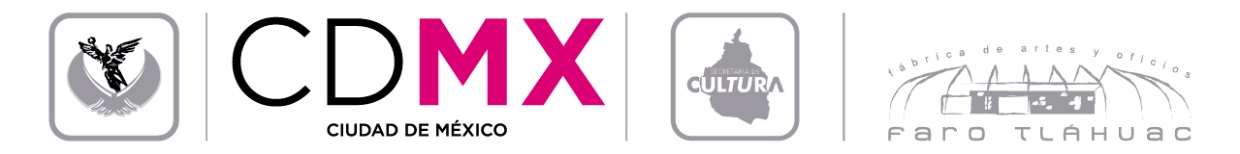 FÁBRICA DE ARTES Y OFICIOS FARO TLÁHUAC Coordinación de Servicios Educativos y Talleres HORARIOS DE TALLERES TRIMESTRE 2017 – II (Del 30 de Mayo al 26 de Agosto)ALUMNOS:TALLERTALLERISTADÍA Y HORAEDADMÍNIMAESPACIODanza Aérea Principiante Edwin Cuevas JuárezMiércoles17:00 – 19:00 hrs.15 añosCarpa1Andrés Urbano Andrea M182Carbajal Badillo Sharon MishellM183Carretero Flores Frida M174Castillo Velázquez Berenice M175Cervantes Vargas María Fernanda M326Colín Preza Aida Lizeth M177Contreras Cárdenas CynthiaM448Corona Vázquez JessicaM169Corona Vázquez Jessica M1610Estrada Limón Sonia M3911Flores Vázquez Yessica Ivonne M2212Fuentes Illescas Karla Catalina M3213Herrera Marín Denisse Jazmín M2314Jasso Rivera CasandraM1815Juárez Morales Carlos  WilfridoH1816Lomelí Brambila IvonneM2017Lozada Banda AidéM3818Luna Pérez Flor AtziriM2119Luna Pérez Flor AtziriM2120Martínez Hernández Estefanía Yamile M1521Martínez Yáñez CarolinaM2222Mendoza Hernández Enrique H4123Mendoza Villegas Erika NayeliM2824Miranda Gaña Larissa MeritxellM2025Peñaloza Marín Iris Mayela M 1826Ramírez Martínez Cristina Viridiana M2427Ruiz Dávila Ekaterina M2228Salomón Jiménez JaquelinM1829Sánchez Martínez Perla Raquel M1930Sandoval Guerra Dolores M4631Viquiza Ávila Geraldi M1732Zea Hernández Concepción Elena M27